Computer Programming 1
Indicator 5.01 Understand different types of programming errors
Indicator 5.02 Understand Breakpoint, Watch Window, and Try And Catch to Find Errors
Study GuideWhat are syntax errors? What are other names for a syntax error?How do you know you have a syntax error when looking at your code?What are logic errors?What are possible reasons for logic errors?What is desk checking?What four things should be checked when desk checking?What are runtime errors? How are they caused? What happens when a runtime error is detected?What is programmer debugging?What is program debugging?What is a breakpoint?What are the two ways to add a breakpoint?What happens to your code when you add a breakpoint?When running the program, what happens when the breakpoint is reached?Define each of the following tools.
 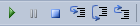 What is a watch window?What is break mode?When is the watch window displayed?How do you add variables to a watch window?What is the Local watch window?What is Try..Catch?What is the basic format of the Try..Catch?How do you write the statement to show a messagebox?What is IsNumeric?